Районный слет отрядов юных инспекторов движения«Отряд ЮИД в действии»Организаторами конкурса являются МБОУ ДО «ЦДТ «Радуга» совместно с Отделом ГИБДД МО МВД РФ «Очёрский» при содействии МБОУ «ОСОШ № 1».	Основная цель: Профилактика и пропаганда безопасности дорожного движения. Слет проходил на базе МБОУ «Очерская СОШ № 1»,  18 марта 2017г., Всего в слете приняли участие 24 ребенка из 4 образовательных учреждений.- МБОУ «Очерская СОШ № 1» - 3 команды;- МБОУ «Очерская СОШ № 2» - 1 команда;- МБОУ «Павловская СОШ» - 1 команда;- МБОУ ДО «ЦДТ «Радуга» - 2 команды.Участников оценивали жюри. В состав, которых вошли:Полуяхтов Егор Сергеевич – лейтенант полиции, инспектор по пропаганде БДД Очерского района;Палий Леонид Петрович – майор полиции, государственный инспектор дорожного надзора;Пашнина Екатерина Михайловна – преподаватель первой медицинской помощи Очерской автошколы;Хомяков Сергей Федорович – педагог дополнительного образования ЦДТ «Радуга»;Шардакова Татьна Николаевна – методист, педагог дополнительного образования ЦДТ «Радуга»При подведении итогов по условиям конкурса победителями и призерами на этапах стали:Этап «Фигурное вождение» - команда «Дорожная академия», ЦДТ «Радуга»;Этап «Дорожные ситуации» - команда «Дорожная азбука», ЦДТ «Радуга»;Этап «Устройство велосипеда» - команда «Дорожная академия», ЦДТ «Радуга»;Этап «Юный санитар» - команда «Дорожная академия», ЦДТ «Радуга»;Этап «Строевая подготовка» - команда «Светофорик», «ОСОШ № 2»;Фестивальная часть слета 1 место – команда «Дорожная азбука», ЦДТ «Радуга»;Фестивальная часть слета 2 место – команда «Дорожная академия», ЦДТ «Радуга»;Фестивальная часть слета 3 место – команда «Главная дорога», «ОСОШ № 1».Итоги слета:Название командыФ.И.О. руководителяОУКонкурсная программаКонкурсная программаКонкурсная программаКонкурсная программаКонкурсная программаИтого за конкурсную программуРезультатФестивальная частьФестивальная частьИтого за фестивальную частьРезультатИтого за слетРезультатНазвание командыФ.И.О. руководителяОУФигурное вождениеДорожные ситуацииУстройство велосипедаЮный санитарСтроевая подготовкаИтого за конкурсную программуРезультатКонкурс-представлениеКонкурс-презентацияИтого за фестивальную частьРезультатИтого за слетРезультатГлавная дорогаБояршинова С.А.СОШ № 11112027382021662628543270Диплом за участиеПерекрестокБояршинова С.А.СОШ № 11001926351819872326494247Диплом за участиеСветофорикПаньшина Г.С.СОШ № 21022830323522752226485275Диплом за участиеЗеленый огонекОнищенко Н.А.ПСОШ118273240222394270277266Диплом за участиеДорожная азбукаБояршинова С.А.ЦДТ "Радуга"1194729481826122929581319Диплом за участиеДорожная академияБояршинова С.А.ЦДТ "Радуга"1203441552327312629552328Диплом победителяЗебраМартынова С.Г.СОШ № 1954130452924032022426282Диплом за участие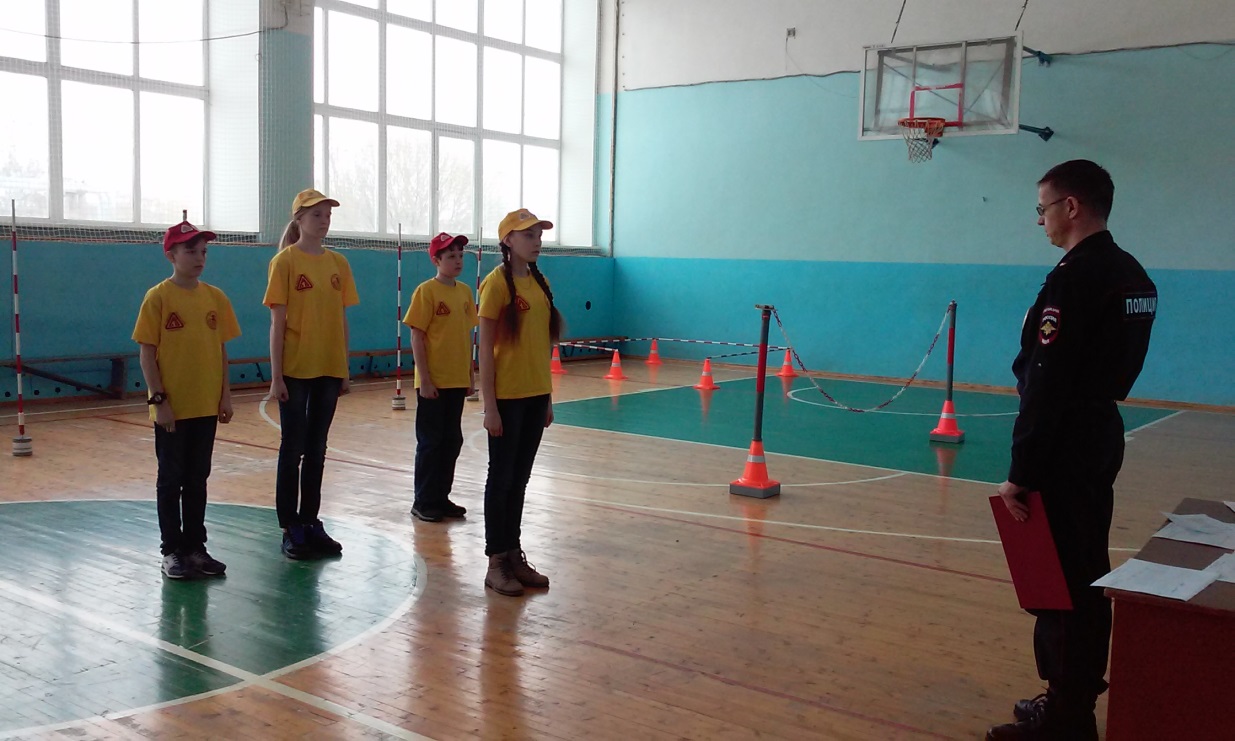 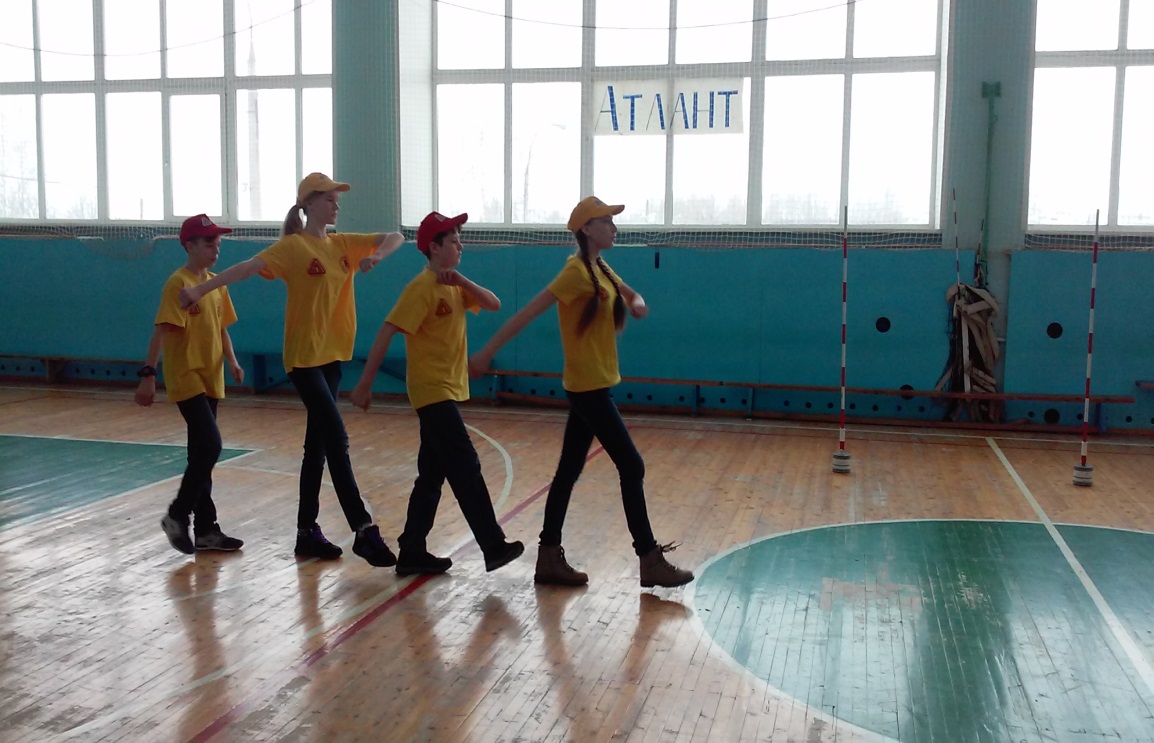 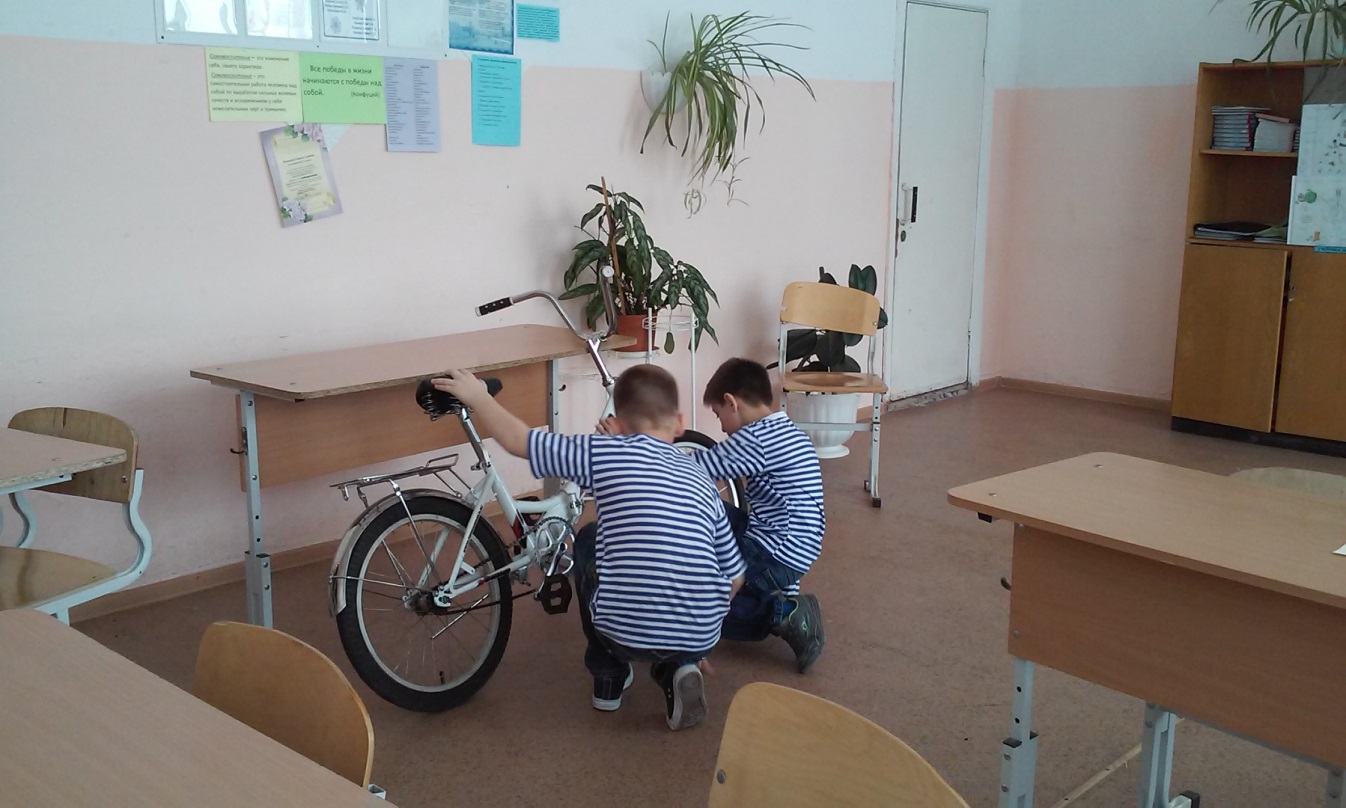 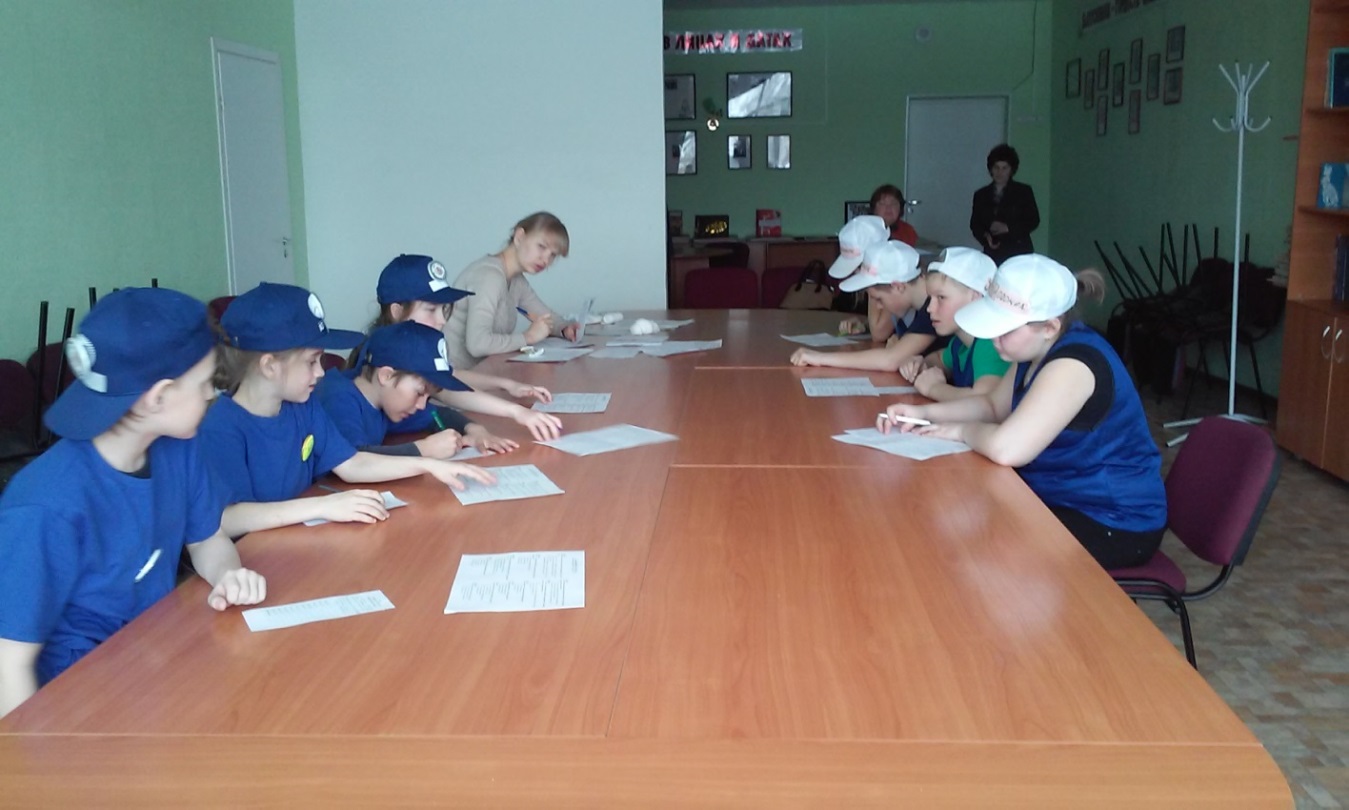 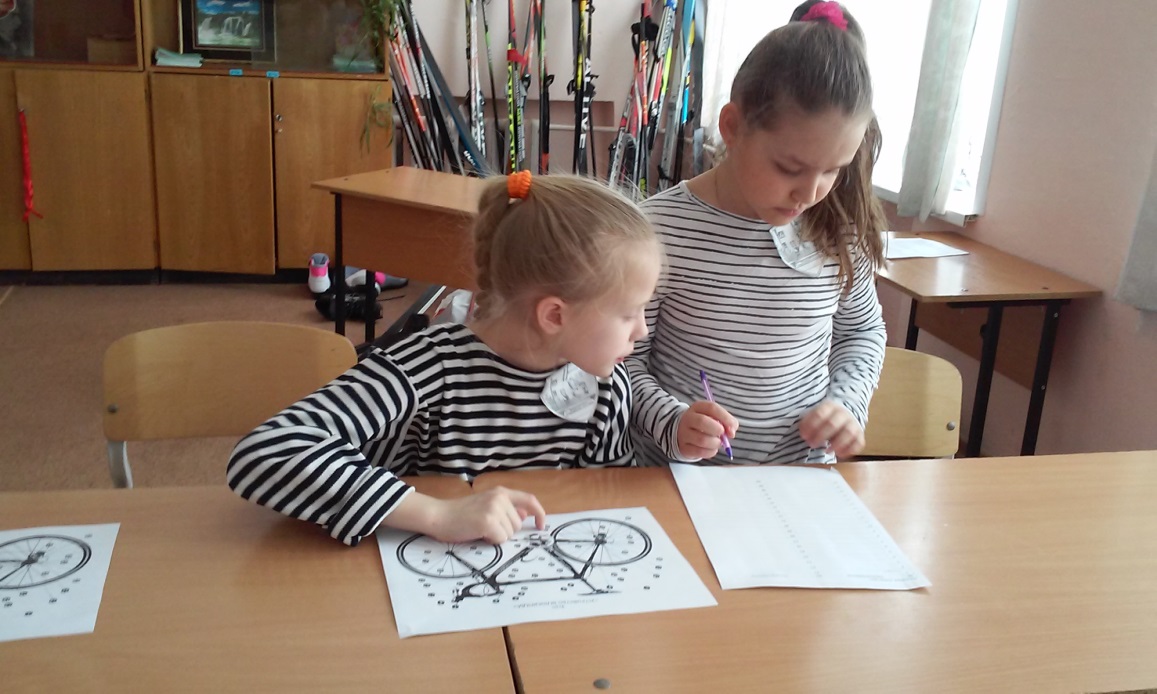 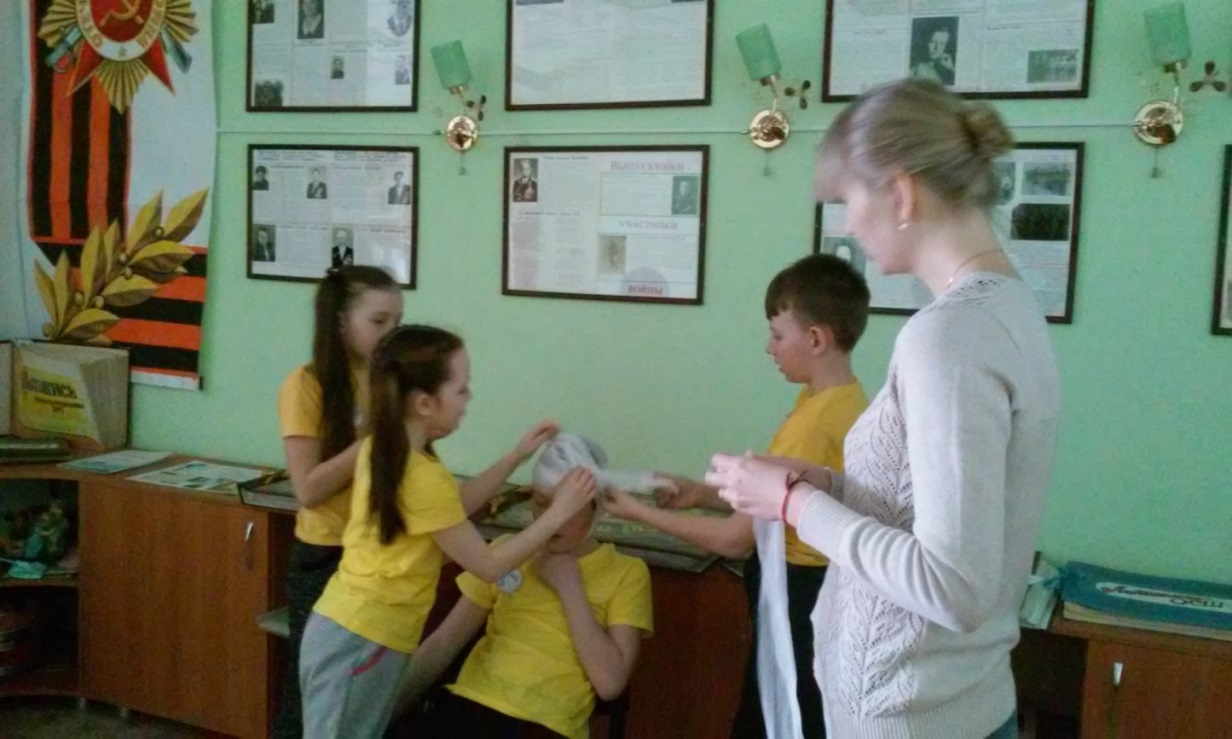 